ИНФОРМАЦИЯ об объекте, предназначенном для сдачи в аренду коммунальным племенным сельскохозяйственным унитарным предприятием «Озерцы»1.Балансодержатель:НаименованиеГосударственное предприятие «Озерцы»Государственное предприятие «Озерцы»Почтовый адрес211801, Витебская область, Глубокский район, д. Озерцы, ул. Советская, 25211801, Витебская область, Глубокский район, д. Озерцы, ул. Советская, 25УНН300023518300023518Телефоны8-02156- 3-73-168-02156- 3-73-16Орган государственного управленияУправление по сельскому хозяйству и продовольствию Глубокского районного исполнительного комитетаУправление по сельскому хозяйству и продовольствию Глубокского районного исполнительного комитетаТип формы собственностиКоммунальнаяКоммунальная2.Наименование объектаЗдание гаражаПроизводственное здание3.МестоположениеВитебская область, Глубокский район,  Плисский сельсовет, аг. Гатовщина, ул. Заводская, д. 2/2Витебская область, Глубокский район,  Плисский сельсовет, аг. Гатовщина, ул. Заводская, д. 24.Характеристика объектадвухэтажное, стены кирпично-панельные, кровля совмещенная рулонная, полы бетонныеодноэтажное, стены каркасно-обшивные из металла, кровля метал. листы, полы бетонные5.Инженерная и транспортная инфраструктура электроснабжение, подъездные путиэлектроснабжение, подъездные пути6.Общая площадь, сдаваемая в аренду775,7 кв.м, возможна сдача в аренду части помещений2416,6 кв.м, возможна сдача в аренду части помещений7. Предполагаемое целевое использованиехранения товароматериальных ценностейхранения товароматериальных ценностей8.Фотографии (при наличии)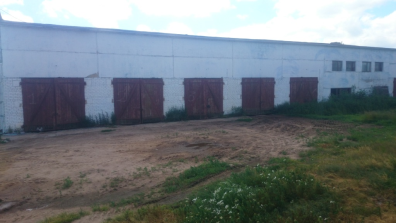 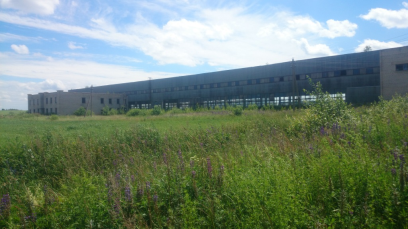 9. Способ сдачи в арендуПрямой  договор арендыПрямой  договор аренды10. ПримечаниеПодъездные путиПодъездные пути